Bastrop High School HoneyBearsFuture HoneyBear Cub Clinic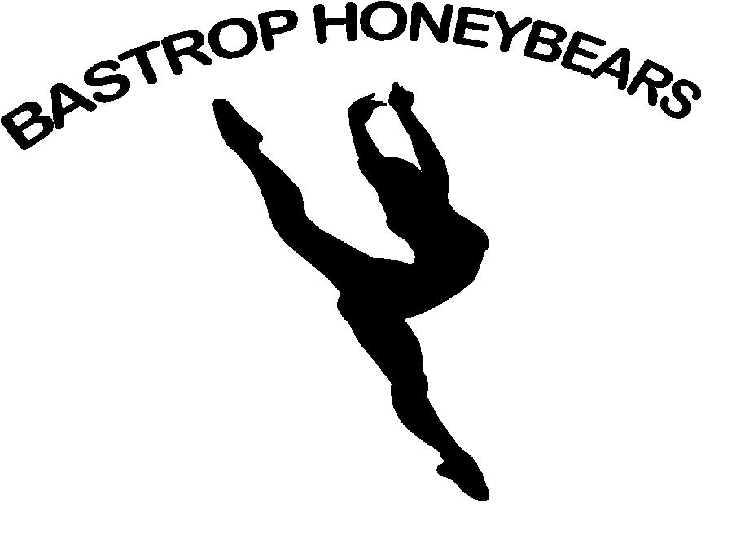 	When: September 30, 2017Where: Bastrop High SchoolTime: 9:00 am – 1:30 pm (Registration: 8:30 am)Family and Friends Invited for a performance promptly at 1:00 pmFor Ages: 3yrs (must be potty trained) to 9th gradeCost: $35.00 (Includes T-Shirt, pizza, dance, arts & crafts and games)Late registration (after September 25th) & walk-ins $45.00 (T-shirt size may not be available)Dress: Comfortable Clothing for DancingClinic Participants will perform with the HoneyBears at the BHS Football Game at Memorial Stadium on Friday, October 6th  (You will receive detailed information about the performance at the cub clinic.)*If there is inclement weather and the performance is cancelled, the performance cannot/will not be rescheduled. *Please return completed bottom half of the registration form to Bastrop High School or mail in byMonday, September 25thwith check payable to BHS HoneyBears Booster ClubBHS HoneyBears 1614 Chambers Street Bastrop, TX 78602    Attn: Ashley TrevinoPlease include driver’s license and child’s name on check.For any questions contact HoneyBear Director Ashley Trevino, atrevino1@bisdtx.org or visit the HoneyBear website.--------------------------------------------------------------------------------------------------------------------------------------------------------Participant's Name: _____________________________________________ Age: ____________ Grade: _________Parent's Name: _____________________________________________ Phone Number: _______________________Email: ________________________________________________________________________________________Address: __________________________________________________________________Zip: _________________School: ________________________________________________________________________________________Emergency Contact: __________________________________________ Phone Number: ______________________Please Circle T-Shirt Size:Youth S ~ 6-8 		  Youth M ~ 10-12 			    Youth L ~ 14-16Adult S	       		 Adult M	     		Adult L		       Adult XL Waiver of Claims: “I hereby release any claim I might have against Bastrop Independent School District, or any of its agents, which might arise from an injury or other damage my child may incur while on the property of BISD or while participating in any activity sponsored by BISD.”Signature: ___________________________________________________________     Date: _________________ Bastrop High School HoneyBearsPresenta minicampamento de baile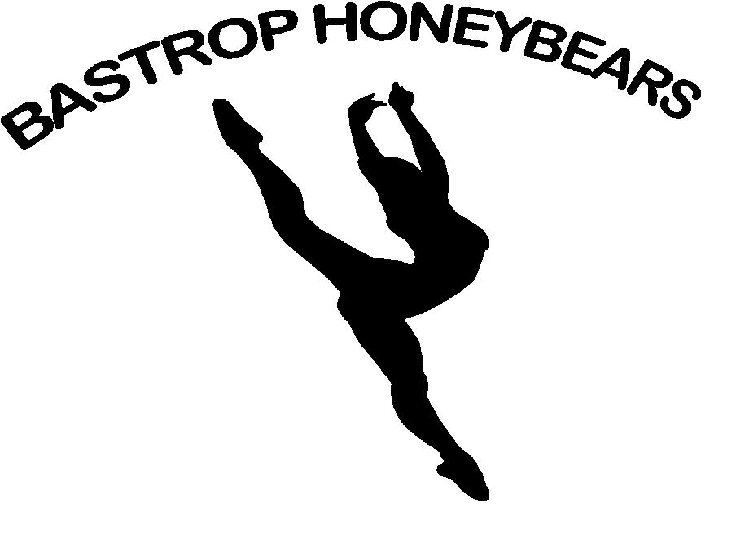 		Cuando: 30 de septiembre del 2017	Donde: Bastrop High SchoolHora: 9:00 am –1:30 pm (Registro: 8:30 am)Familias y amigos están invitados a una presentación al final del dîa (1:00pm)                             Por edades: Niños de 3 años (entrenados  irse solo al baño) al grado 9Costo: $35.00 (Incluye camiseta, pizza, baile, manualidades y juegos)Inscripción después de septiembre 25 y el día del minicampamento $45.00 (tallas de camisetas serán limitadas)Usar ropa cómoda y aproriada para bailarParticipantes del campamento se presentaran con los HoneyBears en el partido de futbol Americano en el estadio Memorial viernes, el 6 de septiembre.(Recibirán todos los detalles de las presentaciones en el minicampamento)*Si hay tiempo inclemente y el rendimiento se cancela, el rendimiento no puedo/no sera reprogramado.*Favor de regresar la forma de inscripción a Bastrop High School o  mandar por correo antes del 25 de septiembre a cheques a nombre de BHS HoneyBears Booster ClubBHS HoneyBears 1614 Chambers Street Bastrop, TX 78602    Attn: Ashley TrevinoIncluir # de licencia y nombre del participante en el cheque.Si tiene preguntas, favor de comunicarse coon la Directora de los HoneyBears, Ashley Trevino, atrevino1@bisdtx.org  o visite al sitio web.--------------------------------------------------------------------------------------------------------------------------------------------------------Nombre de Participante: ________________________________________    Edad: ___________ Grado: _________Nombre de Padres: _____________________________________________    Teléfono: _______________________Correo Electrónico: ______________________________________________________________________________Dirección: __________________________________________________________   Código Postal: _____________Escuela: _______________________________________________________________________________________Contacto de Emergencia: __________________________________________ Teléfono: ______________________Marcar Tamaño de Camiseta:Juvenil S ~ 6-8 		  Juvenil M ~ 10-12 			    Juvenil L ~ 14-16Adulto S	       		 Adulto M	     		Adulto L		       Adulto XL No Exigir Demanda: “Cedero toda demanda que fuera possible de venir contra Bastrop Independent School District, o cualquiera de sus agents, que pudiera resultar en una herida o perjudicar a mi hijo/hija que pudiera ocurrier mientras se encuente participando en cualquier actividad partrocindo por BISD.”Firma: ___________________________________________________________     Fecha: _________________ 